Motto:Jaro, léto, podzim, zima – čtyři roční období. 
I když zima bývá prima, nikdo z nás se nezlobí,
že už jaro zlatým klíčkem cestu k létu odmyká, 
a že s větrem přijde podzim, to je pravda odvěká.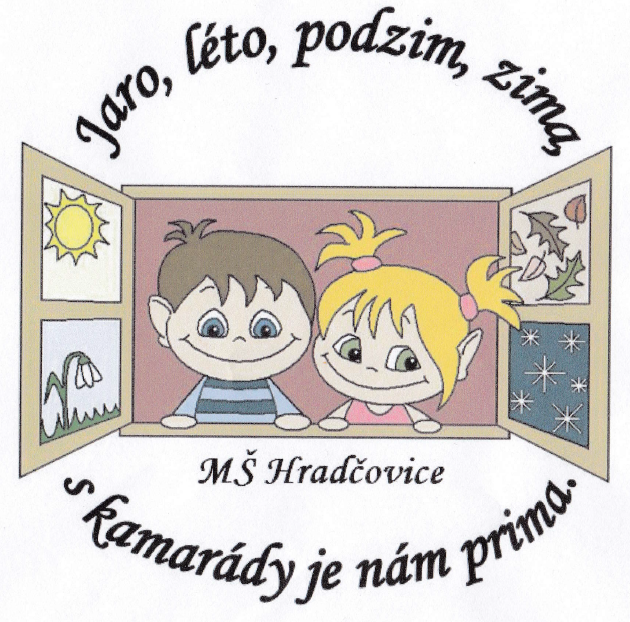 